Методическая разработка урока по теме: «Экономические реформы 1990-ых годов в РФ».План методики:Причины реформ.Начало реформ.2.2 Либерализация.2.2.1. Либерализация цен.2.2.2 Либерализация внешней торговли2.2.3 Результаты либерализации.2.2 Приватизация.2.3 Налоговые реформы.3. Хронология.4. Результаты реформ.Причины реформ.		В 1960-е — 1980-е года СССР наращивал объёмы добычи и экспорта нефти и газа. График роста цен на нефть в период с 1972-1974 гг.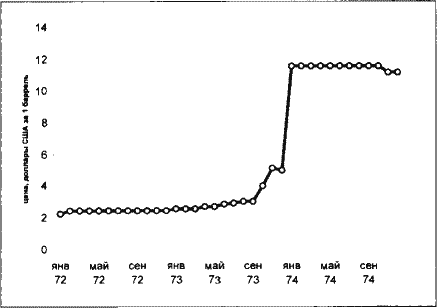 Экспорт нефти и нефтепродуктов вырос с 75,7 млн т. в 1965 г. до 193,5 млн т. в 1985 г.; экспорт в долларовую зону составил 36,6 и 80,7 млн т., соответственно. Из этого можно сделать вывод, что экономика СССР на этот момент зависила только от двух параметров: цен на нефть на мировом рынке, кол-во добываемых нефти и нефтепродуктов. По утверждению М. В. Славкиной, полученная в результате экспорта валютная выручка отразилась преимущественно не на модернизации экономики (приобретение высоких технологий или переоснащение оборудования), а на импорт продовольствия и товаров народного потребления. Как утверждает М. В. Славкина, импортные закупки зерна, мяса, одежды и обуви забирали более 50 % (в отдельные годы до 90 %) валютной выручки (по утверждению С. Г. Кара-Мурзы, импорт продовольствия составлял не более 7 % суммарного импорта). Доля импортного оборудования в промышленности СССР, по данным В. Шлыкова, в 1990 г. была 20 %.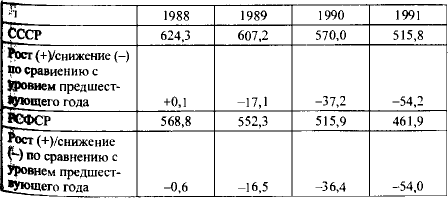 Секретарь ЦК КПСС В. Медведев в 1994 году писал, что к 1989 году развился «настоящий экономический кризис», оказавший значительное влияние на потребительский рынок со сбоем поставок продовольствия и ажиотажным спросом населения, в том числе на продукты первой необходимости. По утверждению Медведева, денежные доходы населения не контролировались, нарастала инфляционная спираль, а также «фактически оказалась похороненной» программа экономических реформ 1987 года.После августовского путча КПСС потеряла власть, через несколько месяцев распался СССР. В середине ноября 1991 года Ельцин возглавил первое правительство реформ в России, после чего подписал пакет из десяти президентских указов и правительственных распоряжений, которые намечали конкретные шаги в сторону рыночной экономики. В конце ноября 1991 года Россией были взяты обязательства по долгам СССР.Ряд учёных в начале девяностых предупреждали об опасности наступления в результате проведения рыночных реформ «варварского капитализма», по меньшей мере в ближайшие годы. В 1990—1991 годах было создано несколько программ проведения экономических реформ в СССР и России. Это программа «500 дней» Г. А. Явлинского, «Программа стабилизации экономики и перехода к рыночным отношениям в РСФСР», представленная Верховному Совету РСФСР И. С. Силаевым, и подготовленная группой Н. А. Чуканова программа «Предельно радикальная экономическая реформа».  Экономические реформы в России 1990-х гг. были обусловлены затяжным экономическим кризисом, имевшим место в СССР в последние годы его существования. Падение цен на нефть в условиях неэффективной жесткой государственно-плановой системы экономики и чрезвычайно высоких затрат на оборонный комплекс обусловили нарастание продовольственного и общеэкономического кризиса в стране. Как отмечал идеолог рыночных реформ Егор Гайдар, описывая ситуацию середины 1980-х гг.: «Нам казалось, что советская экономика относительно самостоятельна и именно поэтому устойчива. На самом деле она к середине 80-х годов была сильно интегрирована в мировую и крайне от неё зависела. Причем в кооперации огромную роль играли экспорт нефти и импорт продовольствия».К 1990 году продовольственный кризис начал вступать в острую фазу. Все острее ощущался дефицит товаров первой необходимости, возникали большие очереди. Обострение ситуации находит своё отражение и в многочисленных отчетах в центральных органах управления. Так, например, в марте 1991 года первый заместитель министра Минхлебпродукта РСФСР А. Куделя предоставлял республиканскому правительству отчету о тяжелой ситуации с поставками хлеба и, что «в сложившейся ситуации» необходимо «срочно решить вопрос об источниках оплаты предусмотренного к закупкам импортного зерна и поставке его в РСФСР в апреле-мае не менее 4 млн.тонн ежемесячно». Все больше поступает и писем с мест с информацией о напряженной ситуации со снабжением продовольствием.Начало реформ.В ноябре-декабре 1991 года на имя президента Б. Ельцина поступило несколько телеграмм с информацией о тяжелом положении с продовольствием на местах. Так, например, о непосредственной опасности срыва снабжения населения хлебом пишут из Екатеринбург. В декабре 1991 года Госкомстат, например, сообщает о фактическом провале поставок овощей: «Только пятая часть предусмотренных госзаказом объемов картофеля поставлена в г. Санкт-Петербург, Республику Карелия, Волгоградскую область. Ни одной тонны его не отгружено в Красноярский край. Срывают поставки картофеля в эти регионы Новгородская, Псковская, Тульская, Тверская, Смоленская области, Татарская ССР. В г. Москву отгружено чеснока 12 % от предусмотренных объемов, лука — 31 %, в г. Санкт-Петербург свеклы — 23 %, лука 2,4 %». Именно в таких сложных условиях начались рыночные экономические реформы. Вместе с тем экс-председатель Совета министров СССР Н. И. Рыжков в 2010 году заявил, что дефицит преднамеренно создавался некоторыми представителями власти (в частности, по его словам, Ельцин инициировал одновременный ремонт 24 табачных фабрик, что спровоцировало дефицит табака). По мнению академика РАН В. М. Полтеровича, дефицит товаров, наблюдавшийся в конце 1991 года, был «в значительной мере порожден ожиданием будущих изменений, в частности, резкого повышения цен в результате либерализации, о которой было фактически объявлено ещё в октябре 1991».Экс-министр финансов России А. Л. Кудрин в своей статье («Вопросы экономики», 2007) весь постсоветский период указывает как период реформ, «отправной точкой которых можно считать либерализацию цен в начале 1992 г.».Программа Гайдара.Основными целями и мерами для их достижения являлись:С целью преодоления угрозы голода и тотального дефицита товаров: - либерализация цен; - разрешение свободы торговли; - урегулирование внешнего долга и открытие западных кредитных линий; - переход к адресной социальной поддержке малоимущих.С целью нормализации финансов и подавления инфляции: - сокращение бюджетных расходов, в первую очередь, несвязанных с социальными задачами: государственных инвестиций – в 1,7 раза, закупок вооружений – в 5 раз, сокращение армии, - резкое сокращение дефицита бюджета и его финансирования за счет кредитов Госбанка, - налоговая реформа, включая введение НДС и налогов на добычу нефти, - введение российской валюты, - отказ от разделения бюджета на валютную и рублевую составляющие,- упорядочение финансовых взаимоотношений центра с автономными республиками и областями.Структурная перестройка экономики: - переход от плана к госзаказу, - конверсия оборонной промышленности, - переход на коммерческие основы в экспорте вооружений; - поэтапный переход на рыночные принципы и мировые цены в торговле с бывшими союзными республиками; - принятие закона о банкротстве, - создание основ частно-государственного партнерства в инвестиционном процессе, - переход от «бесплатных» государственных инвестиций к инвестиционным кредитам.Создание основ рыночного хозяйства: - либерализация хозяйственных связей между производителями; - приватизация и создание инвестиционных институтов, - создание фондового рынка и его институтов (биржи, инвестиционные компании и др.), - введение конвертируемости рубля, - поэтапный отказ от административного регулирования экспорта сырьевых товаров; - создание негосударственных пенсионных фондов, - создание основ страховой медицины.Надо также отметить, что за основу реформ была взята американская разработка экономических изменений в кризисных ситуация, а именно «Вашингтонсикй консэнсус». Но главной ошибкой правительства было то, что американский опыт в реформах, рыночной экономике и мировозрение разительно отличается от советского.Либерализация.Экономическая и политическая либерализация, и управление валютно-финансовым кризисом – принципиально важные для судьбы СССР, но разные проблемы. Либерализация в образованной, урбанизированной стране неизбежна. Вопрос, который имеет смысл обсуждать – это ее время и формы. (Гайдар «Гибель империи»).Первый известный официальный документ, в котором ставится под сомнение возможность и необходимость сохранения не только экономической, но и политической системы, сложившейся в СССР – письмо А. Яковлева М. Горбачеву в декабре 1985 г. В нем сказано: «Сегодня вопрос упирается не только в экономику – это материальная основа процесса. Гвоздь – в политической системе.  Отсюда необходимость: Последовательного и полного (в соответствии с конкретно-историческими возможностями на каждом этапе) демократизма. Демократия – это прежде всего свобода выбора. У нас же – отсутствие альтернативы, централизация. Сейчас мы в целом не понимаем сути уже идущего и исторически неизбежного перехода из времени, когда не было выбора или он был исторически невозможен, ко времени, когда без демократического выбора, в котором участвовал бы каждый человек, успешно развиваться нельзя».Либерализация цен. 2 января 1992 г. вступил в силу Указ Президента РСФСР «О мерах по либерализации цен». Уже в первые месяцы года рынок стал наполняться потребительскими товарами, но это привело к гиперинфляции: резкому снижению реальных зарплат и пенсий, обесцениванию банковских накоплений, резкому падению уровня жизни.По мнению академика РАН Н. П. Шмелёва, Егор Гайдар фактически ограбил страну тем, что не ввёл инфляционный коэффициент на вклады в сберегательных кассах. По словам Шмелёва, была возможность через акционирование предприятий распродать основные фонды самим предприятиям и работникам, это позволило бы наполнить предприятия оборудованием: «Не отнимать, а потом делить между мошенниками, а дать людям через акционирование гораздо больше».Экономика, вышедшая из-под контроля правительства, страдала от финансовых спекуляций, падения курса рубля по отношению к твёрдой валюте. Кризис неплатежей и замена денежных расчётов бартером ухудшали общее состояние хозяйства страны. Результаты реформ стали очевидны к середине 1990-х годов. С одной стороны, в России начала формироваться многоукладная рыночная экономика, улучшились политические и экономические связи со странами Запада, была провозглашена в качестве приоритета государственной политики защита прав и свобод человека. Но в 1991—1995 гг. ВВП и промышленное производство упали более чем на 20 %, уровень жизни большинства населения резко снизился, инвестиции за 1991—1998 годы упали на 70 %.Разрушение советского государственного аппарата регулирования цен и либерализация цен привели к огромным диспаритетам в ценах и финансовом положении предприятий и отраслей. В условиях практически полной монополизации производства либерализация цен фактически привела к смене органов, которые их устанавливают: вместо государственного комитета этим стали заниматься сами монопольные структуры, следствием чего являлось резкое повышение цен и одновременное снижение объёмов производства. Таким образом проявился типично монопольный эффект. В результате государственная система ценообразования была фактически заменена не рыночной, а монопольной, свойством которой является повышенный уровень рентабельности при низком объёме выпуска продукции, что, в свою очередь, приводит к ускорению инфляции и к сокращению производства.Либерализация цен привела к галопирующей инфляции, росту неплатежей, обесценению заработной платы, обесценению доходов и сбережений населения росту безработицы, а также к усилению проблемы нерегулярности выплаты заработков. Вследствие либерализации цен к середине 1992 года российские предприятия остались практически без оборотных средств. Либерализация цен привела к тому, что рост цен значительно обогнал рост денежной массы, следствием чего являлось её реальное сжатие. Так, за 1992—1997 годы индекс-дефлятор ВВП и индекс потребительских цен выросли примерно в 2400 раз, в то же время агрегат денежной массы М2 увеличился примерно в 280 раз. В результате «реальная» денежная масса сократилась в 8 с лишним раз. При этом не произошло такого же увеличения скорости оборачиваемости денег, что могло бы компенсировать сжатие.] Положение усугублялось тем, что в результате приватизации на денежную массу легла дополнительная нагрузка по обслуживанию акций, облигаций и т. п., которые ранее не являлись объектами сделок. Вследствие этих процессов к 2000 году денежная масса стала составлять около 15 % ВВП, при том, что в странах с переходной экономикой она составляла тогда 25—30 % ВВП, а в развитых странах — 60—100 % ВВП. При нехватке денег они стали настолько дорогими, что реальный сектор экономики оказался оголён от финансовых ресурсов. Отсутствие денег в экономике также ускорило развитие других негативных процессов: падения экономического роста, восполнения недостающей денежной массы суррогатами и усиления натурализации обмена (бартерных операций).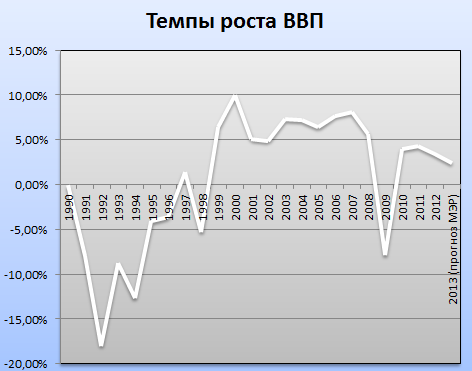 2.2.2 Либерализация внешней торговли.В 1992 году одновременно с либерализацией внутренних цен была произведена либерализация внешней торговли. Она была осуществлена задолго до того, как внутренние цены пришли к равновесным значениям. Как следствие, продажа некоторых сырьевых ресурсов (нефти, цветных металлов, топлива) в условиях низких экспортных тарифов, разницы внутренних и мировых цен, слабого контроля на таможне, стала сверхприбыльной. Как писал академик РАН В. М. Полтерович, при такой доходности внешних операций с сырьём, инвестиции в развитие производства потеряли смысл, а «целью стало получение доступа к внешнеторговым операциям».По мнению В. М. Полтеровича, «это способствовало росту коррупции и преступности, росту неравенства, повышению внутренних цен и спаду производства». Другим следствием либерализации торговли стал поток дешёвых импортных потребительских товаров, устремившийся на российский рынок. Этот поток привёл к обрушению отечественной лёгкой промышленности, которая к 1998 году стала производить менее 10 % от уровня до начала реформ. Сотрудник ИЭОПП СО РАН, чл.-корр. РАН экономист-исследователь В. И. Суслов отмечал, что ставившиеся ими в 90-е годы модельные эксперименты показывали, что происходившая либерализация внешней торговли делает экономику открытой, при этом многие отечественные отрасли не выдерживают конкуренции с соответствующими отраслями развитых стран, что ведёт к обширному вымыванию их из структуры народного хозяйства, прежде всего страдает обрабатывающая промышленность, лёгкая и пищевая, где и произошло значительное падение производства, как это известно теперь; помочь отечественной экономике могли бы протекционистские меры, но приняты они не были.Результаты либерализации.Последствия либерализации экономики были двоякими. С одной стороны к концу 1992 года был преодолен товарный дефицит, были запущены рыночные механизмы в российской экономике.С другой стороны, как утверждают экономисты Римашевская и Волконский, либерализация привела к резкому росту цен, росту неплатежей, а также, по мнению Римашевской, к обесценению заработной платы, обесценению доходов и сбережений населения, росту безработицы и усилению проблемы нерегулярности выплаты заработков. Также Волконский считает, что разрушение советского государственного аппарата регулирования цен и либерализация цен привели к огромным диспаритетам в ценах и финансовом положении предприятий и отраслей. По мнению ряда экономистов, в условиях монополизированной экономики либерализация цен фактически привела к смене контролирующих цены органов: вместо государства этим стали заниматься сами монопольные структуры, что привело к резкому повышению цен и снижению объёмов производства.Экономист, первый заместитель министра внешних экономических связей в 1992 году Сергей Глазьев утверждал, что не сопровождавшаяся созданием сдерживающих механизмов либерализация цен, привела «не к созданию механизмов рыночной конкуренции, а к установлению контроля над рынком организованных преступных групп, извлекающих сверхдоходы путём взвинчивания цен», к тому же допущенные ошибки «спровоцировали гиперинфляцию издержек, которая не только дезорганизовала производство, но и привела к обесценению доходов и сбережений граждан».Евгений Ясин писал, что либерализация запускает механизмы структурной перестройки экономики. Эта перестройка сопровождается кризисом и спадом, закрытием неконкурентноспособных производств. Однако новые цены реально отражают спрос и стимулируют переход ресурсов, высвободившихся из планового хозяйства, в конкурентоспособные отрасли. Во второй фазе перестройки начинается реконструкция и подъём производств, рост доходов и инвестиций.В статье бывшего сотрудника МВФ, экономиста Олега Гаврилишина, на основе сравнения результатов рыночных реформ в разных странах, утверждается, что негативные эффекты перехода к рынку не следует связывать с либерализацией, наоборот, эти последствия в России усилились из-за прерванного характера «шоковой терапии» и незавершённой финансовой стабилизации. Гаврилишин пишет, что «наилучший путь с точки зрения институционального развития — не медлить с либерализацией. Страны, уже на первом этапе предпринявшие быстрые шаги по макроэкономической стабилизации и либерализации, построили и более совершенные институты».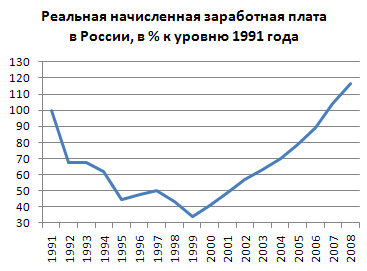 Приватизация.3 июля 1991 года Верховный Совет РСФСР принял закон «О приватизации государственных и муниципальных предприятий в РСФСР», в статье 17 которого было записано: «определение начальной цены для продажи предприятия по конкурсу (на аукционе) или величины уставного капитала акционерного общества» должно производиться «на основании оценки предприятия по его предполагаемой доходности (в случае его сохранения)». Вопреки этому Госкомимущество с января 1992 года стало разрабатывать методику оценки приватизируемых предприятий по остаточной стоимости их имущества без учёта инфляции. В результате многие предприятия были проданы по ценам, в десятки раз меньшим их реальной стоимости.Летом 1992 года началось осуществление программы приватизации. К тому времени в результате проведённой либерализации цен российские предприятия остались практически без оборотных средств. Реформаторы стремились провести приватизацию максимально быстро, потому что главной целью приватизации они видели не создание эффективной системы хозяйствования, а формирование слоя собственников как социальной опоры реформ. «Обвальный» характер приватизации предопределил её практически бесплатный характер и массовые нарушения законодательства.В 1990-х годах ряд крупнейших российских предприятий были приватизированы на залоговых аукционах и перешли в руки новых владельцев по ценам, многократно заниженным по сравнению с их реальной стоимостью. 145 тыс. государственных предприятий было передано новым владельцам по в десятки тысяч раз заниженной общей стоимости всего около $1 млрд. Из 500 крупнейших российских предприятий примерно 80 % были проданы по цене менее $8 млн каждое.В результате приватизации в России сформировался класс так называемых «олигархов». В то же время появилось колоссальное количество людей, живущих ниже уровня бедности.Одним из основных аргументов за приватизацию и ликвидацию структур хозяйственного управления в СССР и в России были слишком большие размеры предприятий, а также монополизация и централизация советской экономики. Ради демонополизации любому входящему в объединение предприятию было разрешено приватизироваться отдельно от этого объединения. Как правило, это приводило к тяжким негативным последствиям.Большая часть населения России негативно относится к итогам приватизации. Как показывают данные нескольких социологических опросов, около 80 % россиян считают её нелегитимной и выступают за полный или частичный пересмотр её итогов. Около 90 % россиян придерживаются мнения, что приватизация проводилась нечестно и крупные состояния нажиты нечестным путём (с этой точкой зрения согласны 72 % предпринимателей). Как отмечают исследователи, в российском обществе сложилось устойчивое, «почти консенсусное» неприятие приватизации и образованной на её основе крупной частной собственности.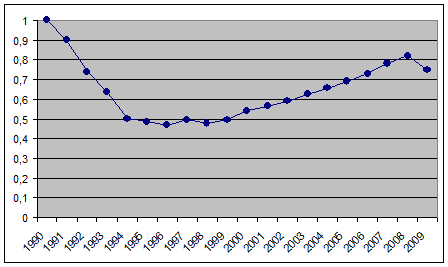 Налоговые реформы.К  моменту начала реформ казна государства была практически опустошена, поэтому государству пришлось координально менять систему налогооблагательной системы.Введение НДС (принятие закона "О налоге на добавленную стоимость").Принятие закона "О подоходном налоге с физических лиц".Принятие закона "О налоге на прибыль предприятий и организаций".Принятие закона "Об инвестиционном налоговом кредите".Принятие закона "О налогах на имущество физических лиц".Принятие закона "О налоге на имущество предприятий".Принятие закона "О налоге с имущества, переходящего в порядке наследования или дарения".Принятие закона "Об основах налоговой системы в Российской Федерации". Хронология.28 октября 1991 — на V съезде народных депутатов РСФСР Ельцин объявляет о переходе к рынку с января 1992 года.6 ноября 1991 — Ельцин формирует новое правительство, которое должно воплотить в жизнь грядущие реформы. Во главе правительства Ельцин встает сам, а первым заместителем назначает убежденного рыночника Е.Т.Гайдара.19 декабря 1991 — постановление Правительства РСФСР № 55 «О мерах по либерализации цен».январь 1992 — либерализация цен, гиперинфляция, начало ваучерной приватизации.29 января 1992 — Указ о свободе торговли.11 июня 1992 — постановлением Верховного Совета Российской Федерации № 2980-I утверждена «Государственная программа приватизации государственных и муниципальных предприятий в Российской Федерации на 1992 г.».июль-сентябрь 1993 — падение темпов инфляции, отмена рубля СССР (денежная реформа).1 января 1998 — 1000-кратная деноминация рубля.с 17 августа 1998 — экономический кризис, дефолт по внутренним обязательствам (ГКО, ОФЗ), четырёхкратный обвал курса рубля. Результаты реформ.В этой таблице представлены две отрасли производства, подвергшиеся реформа.Результатами экономических реформ 90-х годов стали по большей части негативные последствия. К положительным можно отнести только то, что государственная казна хоть сколько-нибудь наполнилась, государству удалось выйти из продовольственного кризиса и приведенные выше изменения запустили рыночные механизмы в РФ. Но куда больше негативных последствий: из-за либерализации цен цены начали расти дикими темпами, рост же цен обогнал рост заработных плат и из-за этого большая часть денежных масс вышла из оборота, из-за этого произошла инфляция и экономика пришла в плачевное состояние. Из-за развала СССР разорвались старые линии контроля государством деятельности людей, предприятий, поэтому воцарилась коррупция и преступность. Уровень жизни резко упал, упали уровни образования, медицины.  Из всего выше сказанного можно сделать вывод, что из-за проведенных реформ РФ пришла в плачевное состояние, но стоит отметить, что проведение реформ было неизбежно, отсюда следует, что большая часть из решений правительства были ошибочны.Методика проведения урока:Ученики будут разделены на несколько групп. Каждая из групп будет олицетворять одну из личностей реформ (Горбачев, Явлинский, Гайдар, Ельцин). Группам будут розданы выжимке информаций о действующем лице, после рассказа мною информации, группы должны будут решить, правильно ли поступил в ситуации реформ их деятелей, если нет, то предложить альтернативный вариант действий(не имеет особенного значения окончательная правильность предложений).План урока:2 минуты – Введение в тему (актуальность темы, цели лекции, раздача материала).30 – 35 минут - основная часть урока (презентация, сама лекция).Внутри:  2-3 минуты каждая группа отвечает на вопрос про типы экономических систем.10 минут я рассказываю про типы экономических систем и факты их характеризующие и перестройку.2-3 минуты ответы групп на вопрос о влиянии перестройки на течение реформ.15-17 минут мой рассказ о ситуации конца 80-ых, о течение реформ их результатах, ответы на главные вопросы моего проекта.5-7 минут – время на окончательный ответ групп.2- 3 минуты – время для вопросов.Отрасли, подверженные реформамНаправления реформРеальные результатыПромышленностьДенационализацияПриватизацияСоздание класса собственников.Сокращение или ликвидация гос. Заказа.Конверсия ВПК.Включение в рыночные отношения.Большая часть предприятий оказалась в руках крупных собственников (олигархов).Деиндустриализация страны.Развал ВПК.Безработица.Малая часть предприятий переоснащена новой техникой . Падение уровня жизни большей части населения.С\ХОбразование различных ферм, частных земель и развить рыночные отношения.Изменение отношений собственности на землю, чтобы решить две задачи:Повышение темпа с\х производства.Осуществление социально справедливого перераспределения земельных ресурсов.Сокращение объема производства.Сокращение посевных площадей, поголовья скота, фонда семян.В результате либерализации цен и приватизации предприятий события привели к быстрому росту цен. А в результате либерализации внешней торговли отечественный производитель стал нерентабельным. 